        Ҡ А Р А Р						           ПОСТАНОВЛЕНИЕ     07 декабрь  2018 й                               № 194                             07 декабря 2018 г.Об утверждении долгосрочной муниципальной целевой программы «Капитальный ремонт и текущий ремонт автомобильных дорог, дворовых территорий и проездов к дворовым территориям многоквартирных домов  населенных пунктов сельского поселения Шаранский сельсовет и осуществление дорожной деятельности в части содержания дорог местного значения в границах сельского поселения Шаранский сельсовет муниципального района Шаранский район            В  соответствии с Федеральным законом от 06.10.2003 № 131-ФЗ «Об общих принципах организации местного самоуправления в Российской Федерации», Бюджетным кодексом Российской Федерации, Уставом сельского поселения Шаранский сельсовет муниципального района Шаранский район Республики Башкортостан, в целях проведения капитального ремонта и текущего ремонта, автомобильных дорог, дворовых территорий и проездов к дворовым территориям многоквартирных домов сельских населенных пунктов и осуществление дорожной деятельности в части содержания дорог местного значения в границах сельского поселения Шаранский сельсовет муниципального района Шаранский район ПОСТАНОВЛЯЮ:1.Утвердить муниципальную целевую программу «Капитальный ремонт и текущий ремонт автомобильных дорог, дворовых территорий и проездов к дворовым территориям многоквартирных домов  населенных пунктов сельского поселения Шаранский сельсовет и осуществление дорожной деятельности в части содержания дорог местного значения в границах сельского поселения Шаранский сельсовет  муниципального района Шаранский район, включая сметную документацию на ремонт (Приложение).2.Постановление № 2034 от 17.12.2015 года считать утратившим силу.                                                                                                                                                                                                         3.Опубликовать настоящее постановление в районной газете «Шаранские просторы» и разместить на официальном сайте сельского поселения www. sharan-sp.ru 4. Контроль исполнения настоящего постановления оставляю за собойИ.о.главы сельского  поселения                                                   Р.М. Г.Е.Мухаметов                					          МУНИЦИПАЛЬНАЯ ЦЕЛЕВАЯ ПРОГРАММАКапитальный ремонт и текущий ремонт автомобильных дорог, дворовых территорий и проездов к дворовым территориям многоквартирных домов  населенных пунктов сельского поселения Шаранский сельсовет и осуществление дорожной деятельности в части содержания дорог местного значения в границах сельского поселения Шаранский сельсовет  муниципального района Шаранский район с. Шаран ПАСПОРТ1.   Характеристика проблемыМуниципальная целевая программа «Капитальный ремонт и ремонт автомобильных дорог, дворовых территорий и проездов к дворовым территориям многоквартирных домов  населенных пунктов сельского поселения Шаранский сельсовет и осуществление дорожной деятельности в части содержания дорог местного значения в границах сельского поселения Шаранский сельсовет  муниципального района Шаранский район на 2016-2020 годы. (далее - Программа) разработана в соответствии с Федеральным законом от 06.10.2003 г. № 131-ФЗ «Об общих принципах организации местного самоуправления в Российской Федерации» (ст. 14 п.1 пп.5), В сельском поселении Шаранский сельсовет протяженность улично-дорожной сети составляет 47 км. Для приведения в нормальное состояние дорог поселения необходимо 120 млн. рублей, а на их содержание требуется 3,57 млн. рублей в год.В 2016 году для приведения улично-дорожной сети сельского поселения Шаранский сельсовет муниципального района Шаранский район в соответствие действующим нормативам и правилам безопасности дорожного движения требуется ремонт автомобильных дорог, дворовых территорий и проездов к дворовым территориям многоквартирных домов сельских населенных пунктов, что позволит создать более  безопасные условия дорожного движения, а также  улучшит внешний вид  населенных пунктов. 2. Цели, задачи программы2.1. Целью программы являются:-приведение улично-дорожной сети в соответствие с потребительскими требованиями на длительный период по критериям безопасности движения, грузоподъемности, долговечности и эксплуатационной надежности;-обеспечение охраны жизни, здоровья граждан и имущества, гарантий их законных прав на безопасные условия движения на дорогах на основе создания целостного механизма управления всеми видами деятельности по обеспечению безопасности дорожного движения;- проведение необходимого комплекса модернизации, ремонтно-восстановительных работ на улично-дорожной сети сельского поселения Шаранский сельсовет муниципального района Шаранский район;-дальнейшее совершенствование системы организации дорожного движения, профилактика и устранение мест концентрации ДТП на улично-дорожной сети сельского поселения Шаранский сельсовет муниципального района Шаранский район.2.2. Условием достижения цели данной программы является решение следующих задач:-предупреждение и профилактика опасного поведения участников дорожного движения;-дальнейшее формирование эффективных схем, методов и средств организации дорожного движения;-повышение безопасности дорожного движения и профилактика возникновения «очагов аварийности»;-совершенствование технического обеспечения контрольно-надзорной деятельности в сфере обеспечения безопасности дорожного движения.3. Перечень программных мероприятийЦель программы предполагается достичь на основе реализации комплекса следующих мероприятий:-проектно-сметные работы на ремонт улично-дорожной сети и восстановление изношенных верхних слоев дорожных покрытий с обеспечением требуемой ровности на улично-дорожной сети сельского поселения Шаранский сельсовет муниципального района Шаранский район-ремонт и восстановление дорожных покрытий с обеспечением требуемой ровности на улично-дорожной сети сельского поселения Шаранский сельсовет муниципального района Шаранский район-осуществление в установленном порядке строительного контроля;-отсыпка уличных дорог  песчано-гравийной смесью или отсевом;-работы по содержанию автомобильных дорог и дорожных сооружений осуществляются систематически (с учетом сезона года).4. Механизм реализации программыПрограмма включает в себя мероприятия, направленные на обеспечение необходимого уровня защищенности участников дорожного движения от травматизма.Реализация программы осуществляется заказчиком, который в своей деятельности руководствуется Конституцией РФ, действующим федеральным законодательством, распоряжениями и постановлениями Правительства РФ, законами Республики Башкортостан, нормативно-правовыми актами совета  депутатов и администрации сельского поселения Шаранский сельсовет муниципального района Шаранский районЗаказчик и координатор программы - администрация сельского поселения Шаранский сельсовет муниципального района Шаранский район, которая осуществляет общее руководство, нормативное обеспечение и контроль за исполнением программы, а также организует и координирует всю работу по реализации программных мероприятий, обеспечивает подготовку промежуточных отчетов и предложений по объемам, срокам и условиям предоставления средств бюджета сельского поселения Шаранский сельсовет муниципального района Шаранский район, организует информационно-разъяснительную работу, направленную на освещение целей и задач программы.Контроль за целевым использованием бюджетных средств осуществляет   администрация сельского поселения Шаранский сельсовет муниципального района Шаранский район.Участники программы: администрация сельского поселения Шаранский сельсовет муниципального района Шаранский район, а также подрядные организации различных организационно-правовых форм собственности, определяемые на конкурсной основе в соответствии с Федеральным законом от 5 апреля 2013 г. № 44-ФЗ "О контрактной системе в сфере закупок товаров, работ, услуг для обеспечения государственных и муниципальных нужд".Механизм реализации программы предусматривает  разработку рабочих документов и осуществление мероприятий:-по изготовлению проектно-сметной документации на восстановление изношенных верхних слоев дорожных покрытий сельского поселения Шаранский сельсовет муниципального района Шаранский район.-формирование расходной части бюджета по дорожному хозяйству и благоустройству;-проведение аукционов на выполнение работ;-заключение договоров заказчиками с исполнителями по итогам конкурсов.5. Организация управления программой и контроль за ходом ее реализации Программа реализуется в рамках действующего законодательства Российской Федерации и Республики Башкортостан. Цели, задачи и основные мероприятия Программы определены в соответствии с приоритетами социально-экономического развития Российской Федерации и Республики Башкортостан на ближайший период.Корректировка мероприятий, объемов и источников финансирования Программы с учетом социально-экономической ситуации осуществляется  администрацией сельского поселения Шаранский сельсовет муниципального района Шаранский район.Контроль за выполнением мероприятий и целевым использованием бюджетных средств, направленных на реализацию Программы, осуществляет администрация сельского поселения Шаранский сельсовет муниципального района Шаранский район.6. Ресурсное обеспечение программы Финансирование мероприятий по ремонту автодорог осуществляется за счет средств бюджета муниципального района Шаранский район Республики БашкортостанОбщий объем финансирования за счет средств бюджета муниципального района Шаранский район Республики Башкортостан составляет: 18 000 000 рублей, в том числе по годам:2019 год – 3 000 000 рублей2020год – 3 000 000 рублей2021 год – 3 000 000 рублей2022 год  - 3 000 000 рублей2023 год - 3 000 000 рублей2024 год – 3 000 000 рублейБюджетные ассигнования в плановом периоде 2019-2024 гг. могут быть уточнены.7. Перечень основных мероприятий:Муниципаль районыныңШаран  ауыл Советыауыл биләмәһе ХакимиәтеШаран районыБашкортостан Республикаһы452630 Шаран ауылы, Кызыл урамы 9Тел.(347) 2-22-43,e-mail:sssharanss@yandex.ruШаран  ауылы, тел.(34769) 2-22-43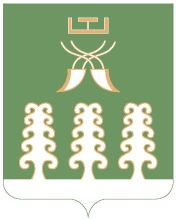 Администрация сельского поселенияШаранский  сельсоветмуниципального районаШаранский районРеспублика Башкортостан452630 с. Шаран ул. Красная,9Тел.(347) 2-22-43,e-mail:sssharanss@yandex.ruс. Шаран тел.(34769) 2-22-43Приложение к постановлению главы администрации сельского поселения Шаранский сельсовет муниципального района Шаранский район Республики Башкортостан№ 194 от  07  декабря 2018 годаНаименование программы«Капитальный ремонт и текущий ремонт автомобильных дорог, дворовых территорий и проездов к дворовым территориям многоквартирных домов  населенных пунктов сельского поселения Шаранский сельсовет и осуществление дорожной деятельности в части содержания дорог местного значения в границах сельского поселения Шаранский сельсовет  муниципального района Шаранский район на 2019-2024 годы.Основание для разработки Программы - Федеральный закон от 06.10.2003 г. № 131-ФЗ «Об общих принципах организации местного самоуправления в Российской Федерации»- Устав сельского поселения Шаранский сельсовет муниципального района Шаранский район Республики Башкортостан.Заказчик программыАдминистрация сельского поселения Шаранский сельсовет муниципального района Шаранский район Республики БашкортостанЗаказчик-координатор программыАдминистрация сельского поселения Шаранский сельсовет муниципального района Шаранский район Республики БашкортостанОсновные разработчики программыАдминистрация сельского поселения Шаранский сельсовет муниципального района Шаранский район Республики БашкортостанЦели и задачи программыЦели:-приведение улично-дорожной сети в соответствие с потребительскими требованиями на длительный период по критериям безопасности движения, грузоподъемности, долговечности и эксплуатационной надежности.-обеспечение охраны жизни, здоровья граждан и имущества, гарантий их законных прав на безопасные условия движения на дорогах на основе создания целостного механизма управления всеми видами деятельности по обеспечению безопасности дорожного движения;-сокращение дорожно-транспортных происшествий;-приоритетное финансирование модернизации, ремонта и содержания существующей сети автодорог местного значения в целях ее сохранения и улучшения транспортно-эксплуатационного состояния.Задачи:-повышение безопасности дорожного движения и профилактика возникновения «очагов аварийности»;-совершенствование технического обеспечения контрольно-надзорной деятельности в сфере обеспечения безопасности дорожного движенияОсновные мероприятия программыОрганизация выполнения работ по модернизации, содержанию, ремонту автомобильных дорог. Обеспечение безопасности дорожного движенияСрок реализации программы2018-2024 г.Основные мероприятия программыОрганизация выполнения работ по модернизации, содержанию, ремонту  автомобильных дорог, дворовых территорий и проездов к дворовым территориям, тротуаров. Обеспечение безопасности дорожного движенияИсточник финансирования ПрограммыСредства бюджета муниципального района Шаранский район Республики БашкортостанОбъемы финансированияОбщий объем финансирования за счет средств бюджета муниципального района Шаранский район Республики Башкортостан составляет: 18 000 000 рублей, в том числе по годам:2019 год – 3 000 000 рублей2020 год – 3 000 000 рублей2021 год – 3 000 000 рублей2022 год  - 3 000 000 рублей2023 год - 3 000 000 рублей2024 год 3000 000 рублейБюджетные ассигнования в плановом периоде 2019-2024 гг. могут быть уточнены.Организация контроляКонтроль за ходом реализации программы возлагается на  администрацию сельского поселения Шаранский сельсовет муниципального района Шаранский район.Ожидаемые результатыреализации программы-приведение дорожного покрытия в соответствие с действующим СНИПом;-ликвидация имеющихся на территории сельского поселения Шаранский сельсовет «очагов аварийности»;-повышение уровня защищенности участников дорожного движения от дорожно-транспортных происшествий, их последствий;-улучшение экологической обстановки на территории сельского поселения Шаранский сельсоветАдрес  производства  работВид  работ  (капитальный  ремонт/ремонт)Финансирование  работ  в  2019 году (руб.)Финансирование  работ  в  2019 году (руб.)Финансирование  работ  в  2019 году (руб.)ПримечаниеАдрес  производства  работВид  работ  (капитальный  ремонт/ремонт)ВсегоВ  том  числе:В  том  числе:ПримечаниеАдрес  производства  работВид  работ  (капитальный  ремонт/ремонт)ВсегоСредства  субсидий  из  районного   бюджетаСредства  местного  бюджетаОсновное мероприятие: Организация выполнения работ по модернизации, содержанию, ремонту автомобильных дорог.Обеспечение дорожного движенияОсновное мероприятие: Организация выполнения работ по модернизации, содержанию, ремонту автомобильных дорог.Обеспечение дорожного движенияОсновное мероприятие: Организация выполнения работ по модернизации, содержанию, ремонту автомобильных дорог.Обеспечение дорожного движенияОсновное мероприятие: Организация выполнения работ по модернизации, содержанию, ремонту автомобильных дорог.Обеспечение дорожного движенияОсновное мероприятие: Организация выполнения работ по модернизации, содержанию, ремонту автомобильных дорог.Обеспечение дорожного движенияОсновное мероприятие: Организация выполнения работ по модернизации, содержанию, ремонту автомобильных дорог.Обеспечение дорожного движенияс.Шаран с. Наратасты, д.Тархан.Содержание автомобильных дорог7000007000000с.Шаран с. Наратасты, д.Тархан.Текущий ремонт автомобильных дорог 210000021000000с.Шаран с. Наратасты, д.Тархан.Паспортизация автомобильных дорог 20000020000002020 год2020 год2020 год2020 год2020 год2020 годс.Шаран с. Наратасты, д.Тархан.Содержание автомобильных дорог7000007000000с.Шаран с. Наратасты, д.Тархан.Текущий ремонт автомобильных дорог 210000021000000с.Шаран с. Наратасты, д.Тархан.Паспортизация автомобильных дорог 20000020000002021 год2021 год2021 год2021 год2021 год2021 годс.Шаран с. Наратасты, д.Тархан.Содержание автомобильных дорог7000007000000с.Шаран с. Наратасты, д.Тархан.Текущий ремонт автомобильных дорог 210000021000000с.Шаран с. Наратасты, д.Тархан.Паспортизация автомобильных дорог 20000020000002022 год2022 год2022 год2022 год2022 год2022 годс.Шаран с. Наратасты, д.Тархан.Содержание автомобильных дорог7000007000000с.Шаран с. Наратасты, д.Тархан.Текущий ремонт автомобильных дорог 210000021000000с.Шаран с. Наратасты, д.Тархан.Паспортизация автомобильных дорог 20000020000002023 год2023 год2023 год2023 год2023 год2023 годс.Шаран с. Наратасты, д.Тархан.Содержание автомобильных дорог7000007000000с.Шаран с. Наратасты, д.Тархан.Текущий ремонт автомобильных дорог 210000021000000с.Шаран с. Наратасты, д.Тархан.Паспортизация автомобильных дорог 20000020000002024 год2024 год2024 год2024 год2024 год2024 годс.Шаран с. Наратасты, д.Тархан.Содержание автомобильных дорог7000007000000с.Шаран с. Наратасты, д.Тархан.Текущий ремонт автомобильных дорог 210000021000000с.Шаран с. Наратасты, д.Тархан.Паспортизация автомобильных дорог 2000002000000